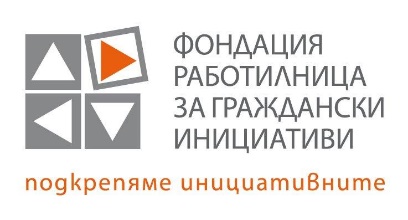 Образец № 3Образец на техническо предложениеТЕХНИЧЕСКО ПРЕДЛОЖЕНИЕОт:_____________________________________________________________________________________(наименование на кандидата)Относно изискванията и условията, свързани с изпълнението на предмета на настоящата процедура, ще изпълним следното: (Моля, да развиете в свободен текст Вашите виждания за изпълнение на поръчката, съгласно предмета на поръчката, техническата спецификация и изискванията на настоящата документация)При така предложените от нас условия, в нашето ценово предложение сме включили всички разходи, свързани с качественото изпълнение на предмета на процедурата в описания вид и обхват.ДАТА: ________ 2018 г.			        ПОДПИС и ПЕЧАТ:_______________________________________________________________________(име и фамилия)___________________________________________(длъжност на представляващия кандидата)